“SaloneScuole 2019 Orientamento under 14”
II Edizione
Palazzo Campanella
Reggio Calabria 15 e 16 Novembre 2019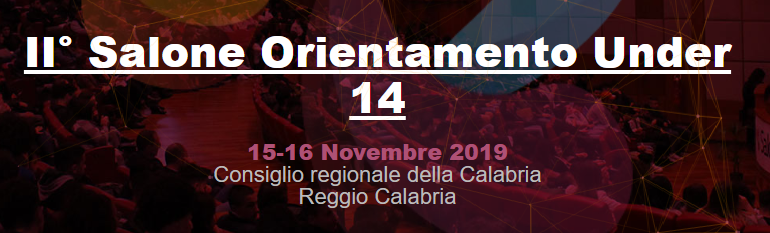 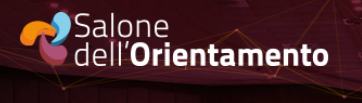 